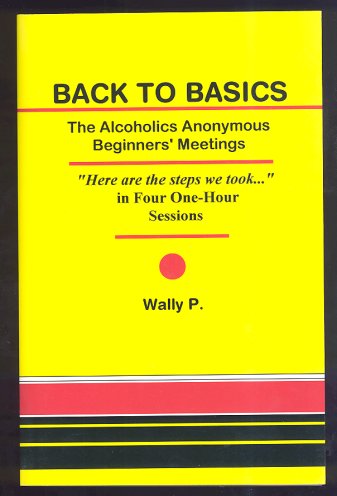  SPECIAL WEEK PACKAGE VACATION/SESSION FOR ONE WEEK    all inclusive Cabarete Beach House by Faranda  http://www.farandahotels.com/hotel-celuisma-cabarete-in-cabarete.htm CABARETE (Puerto Plata)   DOMINICAN REPUBLIC                            JANUARY  12 --- 19  2017  7 DAYS with 3 days Back to Basics included BACK TO BASICS SESSIONS  with special guest   Wally P. Friday, January 13:  7:15 - 9:15 pm PowerPoint Presentations: “The Four Founding Moments of A.A. from the Akron, OH Perspective” (Never before seen part of A.A. history) plus “A.A.’s Unsung Heroes: Lois Wilson and Anne Smith” Saturday, January 14:  9:30 am - 4:30 pm  (Lunch included in noon break)Back to the Basics of Recovery ~ Take ALL 12 Steps in One Day This is a seminar for “anyone or everyone interested in a spiritual way of life.” Both newcomers and old-timers will find this PowerPoint presentation thought provoking and enlightening.  Learn how Dr. Bob and the pioneers used the “Big Book” to take newcomers through the Twelve Steps with a 50-75% success rate. Sunday, January 15: 9:30-11:30 (Fellowship lunch included at noon)PowerPoint Presentation: “The History and Evolution of the Eleventh Step” plus a reenactment of “Dr. Bob and Anne Smith’s 1935 Guidance Meetings” Prices All Inclusive:  resort, ground transportation, room, all meals & beverages, B2B sessions Single Occ. 105$ US a day.  Week 735$.  Double Occ.  85$ US a day per pers.  Week 595$ each.Triple Occ. 75$ US a day per pers.  Week  525$ each.   Any package requires a deposit of 20$.For all information, please contact by email laspromesaspop@gmail.comDeposit reservation $75. USD.  Pay Pal  laspromesaspop@gmail.com